Инструкция по организации дистанционного обучения в Дневник.руПодписаться 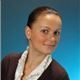 Вера Тузова 17 апрель 2012 г. 16:55 Дневник.ру предлагает ряд инструментов для организации дистанционного процесса обучения, что позволит обучающимся, находясь дома, не прерывать учебный процесс, проявить способности к самостоятельному изучению предметов, перенести все классные мероприятия в виртуальное пространство и участвовать в них дистанционно.  Если в период карантина сотрудники НЕ планируют осуществлять дистанционную работу с обучающимися и выдавать ДЗ, то в расписании следует отменить уроки, установленные на те дни, когда обучающиеся не посещают уроки. Помечать их как праздничные дни не требуется. 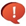 Записи, новости и объявленияДля информирования пользователей о начале карантина, продолжительности процесса дистанционного обучения в связи с карантином, а также для публикации другой организационной информации следует использовать записи. Предусмотрены отдельные страницы, на которых не только создаются, но и хранятся записи - стены записей. С помощью записей возможно создать объявление как на всю образовательную организацию, так и для обучающихся определенного класса. Для публикации записи необходимо:открыть страницу со стеной записей; ввести текст записи в текстовом поле;нажать кнопку «Отправить». С инструкцией по созданию записи можно ознакомиться здесь.Подробно о том, как использовать записи для информирования написано тут.ФайлыМатериалы для обучающихся на карантине следует размещать в разделе «Файлы» на странице класса или профиле организации по усмотрению сотрудников.На данные материалы впоследствии можно дать ссылки в описании домашних заданий или объявлениях на класс. Общий объём загружаемых файлов не должен превышать 2 Гб.Сервис «Файлы» доступен во вкладке «Файлы» как на профиле школы, так и на профиле классов. Для загрузки файлов нужно нажать кнопку «Загрузить файлы».Ознакомиться с инструкцией по работе с файлами можно тут.Домашние заданияС помощью функции «Домашние задания» преподаватель может выдавать как групповые, так и индивидуальные задания и контролировать ход их выполнения. Обучающиеся, дистанционно выполнив задание, сразу могут отправить результаты. Для этого преподаватель должен при создании домашнего задания отметить пункт «Требуется файл с результатом».В домашнем задании можно указать вид оценки, даты исполнения, наличие проверки, время на выполнения, а также прикрепить файл с заданием. Преподаватель может изменять статус задания, оставлять комментарии, давать индивидуальные консультации. Все действия обучающегося и педагога сохраняются и записываются. Родители также могут видеть выданные их детям домашние задания.Создать и выдать домашнее задание можно несколькими способами:на странице конкретного урока;на странице «Поурочное планирование»;на странице «Домашние задания».Подробнее о работе с домашними заданиями можно прочитать здесь. Также можно ознакомиться с видео «Домашнее задание: ответы на популярные вопросы».Примечание: о выдаче индивидуального домашнего задания можно прочесть тут. Личные сообщенияДля индивидуального общения необходимо использовать личные сообщения. Написать личное сообщение пользователю можно, нажав иконку «конверт» в правом верхнем углу его личного профиля. Подробные рекомендации по организации дистанционного обучения находятся во вложении к  данной статье.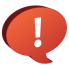 Метод. рекомендации по организации дистанционного обучения в общеобразовательных организациях.docx (100 КБ) Была ли эта статья полезной? 